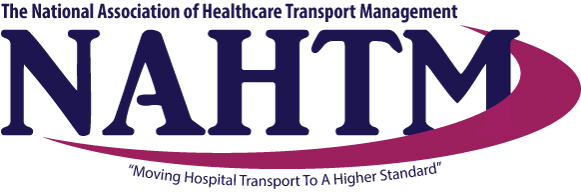 NAHTM Membership FormNew Registration or Annual Renewal by MailNote: NAHTM membership status is tracked on an individual’s anniversary date. Prior to the date of expiration, the NAHTM member will receive an email reminding them to renew membership. The individual member will have 30 days to renew before the member loses membership privileges.Note:  To Register and pay via credit card, please use the registration link on the NAHTM.org website.     Please fill out the bottom of this form and mail in to David Stefano with your check, if that is method of payment.  If paying via PayPal, email form to nahtmtreasurer@gmail.com Referred by:                                        New Member     □      Renewal     □                   Name/Last: First: Title:  Title:  Organization:  Organization:  Address:  Address:  City/State/Zip:  City/State/Zip:  Email Address:Email Address:Phone:  Fax: